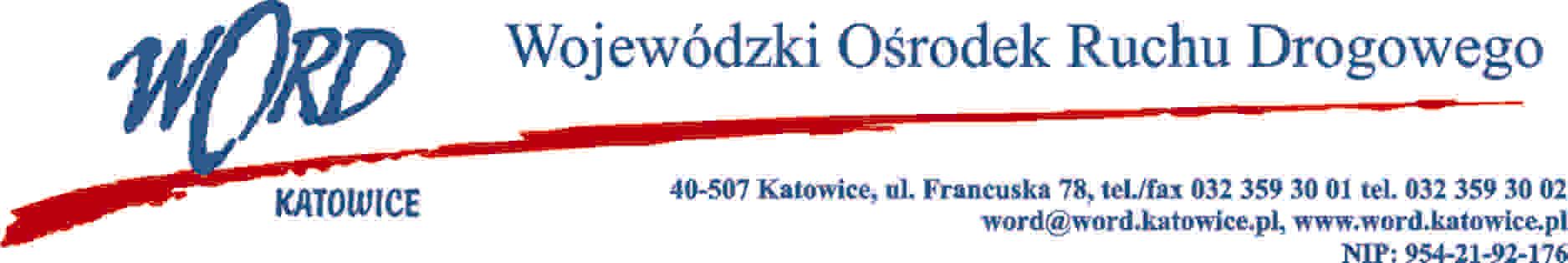 Katowice, 2.03.2023 r.Zamawiający udziela wyjaśnień treści Specyfikacji Warunków Zamówienia dot. postępowania prowadzonego zgodnie z regulaminem zamówień pn.: „Przeglądy instalacji elektrycznej w WORD Katowice”Treść pytania 1:W związku z prowadzonym przez Państwa zapytaniem na przegląd instalacji elektrycznej dla oddziałów WORD Katowice (sprawa nr AT-ZP.261.92.2023.ŁŻ) proszę o podanie ilości punktów pomiarowych.Odpowiedź:Zamawiający nie dysponuje danymi z Oddziału Terenowego w Bytomiu.Dyrektor WORD KatowiceKrzysztof PrzybylskiIlość obwodówPunkty pomiarowe Urządzenia różnicoprądoweZłącza pomiarowe - odgromyRybnik1261203512Tychy85113226Jastrzębie Zdrój6274187Dąbrowa Górnicza96130307Katowice1592393815